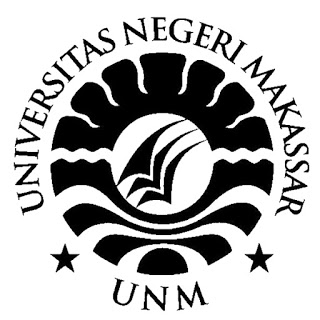 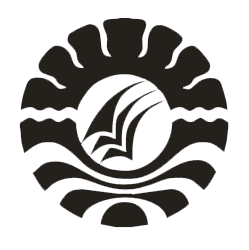 SKRIPSIPENGEMBANGAN MEDIA VIDEO PEMBELAJARAN PADA MATA PELAJARAN BIOLOGI KELAS XI SMAN 2 BANTAENGANDI SYARIF HIDAYATULLAHPRODI TEKNOLOGI PENDIDIKAN FAKULTAS ILMU PENDIDIKAN UNIVERSITAS NEGERI MAKASSAR 2019PENGEMBANGAN MEDIA VIDEO PEMBELAJARAN PADA MATA PELAJARAN BIOLOGI KELAS XI SMAN 2 BANTAENGSKRIPSIDiajukan untuk Memenuhi Sebagian Persyaratan Guna Memperoleh Gelar Sarjana Pendidikan pada Program Studi Teknologi Pendidikan Strata Satu Fakultas Ilmu Pendidikan Universitas Negeri MakassarOleh:ANDI SYARIF HIDAYATULLAH1341042019PRODI TEKNOLOGI PENDIDIKAN FAKULTAS ILMU PENDIDIKAN UNIVERSITAS NEGERI MAKASSAR 2019